PORTARIA CAU/SP Nº 88, DE 28 DE MARÇO DE 2016
Amplia o número de cargos efetivos e comissionados, no âmbito do Conselho de Arquitetura e Urbanismo de São Paulo – CAU/SP, e dá outras providencias. O Presidente do Conselho de Arquitetura e Urbanismo de São Paulo (CAU/SP), no exercício das atribuições que lhe conferem o art. 35, incisos III, da Lei n° 12.378, de 31 de dezembro de 2010, em conformidade com a Deliberação Plenária DPOSP Nº 0075-08/2016, de 17 de março de 2016, que aprovou a ampliação do quadro de empregados do Conselho de Arquitetura e Urbanismo de São Paulo; Resolve:Art. 1° Ampliar o quadro de pessoal do CAU/SP, através da criação das vagas abaixo descriminadas: 
Art. 2º Os empregos efetivos serão providos por meio de convocação dos candidatos aprovados nos Concursos Públicos nº 001/2014, 002/2014 e 001/2015;
Art. 3º Os empregos de livre provimento de admissão e demissão serão providos com a admissão, dentre profissionais com formação e experiência compatíveis com as atribuições e requisitos dos empregos, por ato de livre escolha do Presidente do CAU/SP, ficando dispensado o Concurso Público.
Art. 4º As atribuições e requisitos dos empregos constam no Anexo I desta Portaria;
Art 5º A nova composição da Tabela de Cargos e Salários do CAU/SP consta no Anexo II desta Portaria.
Art. 6º Esta Portaria Normativa entra em vigor nesta data.São Paulo, 28 de março de 2016.Gilberto Silva Domingues de Oliveira BellezaPresidente do CAU/SPPORTARIA CAU/SP Nº 88, DE 28 DE MARÇO DE 2016
ANEXO IDESCRIÇÕES DE ATRIBUIÇÕES E REQUISITOSPORTARIA CAU/SP Nº 88, DE 28 DE MARÇO DE 2016
ANEXO IITABELA SALARIAL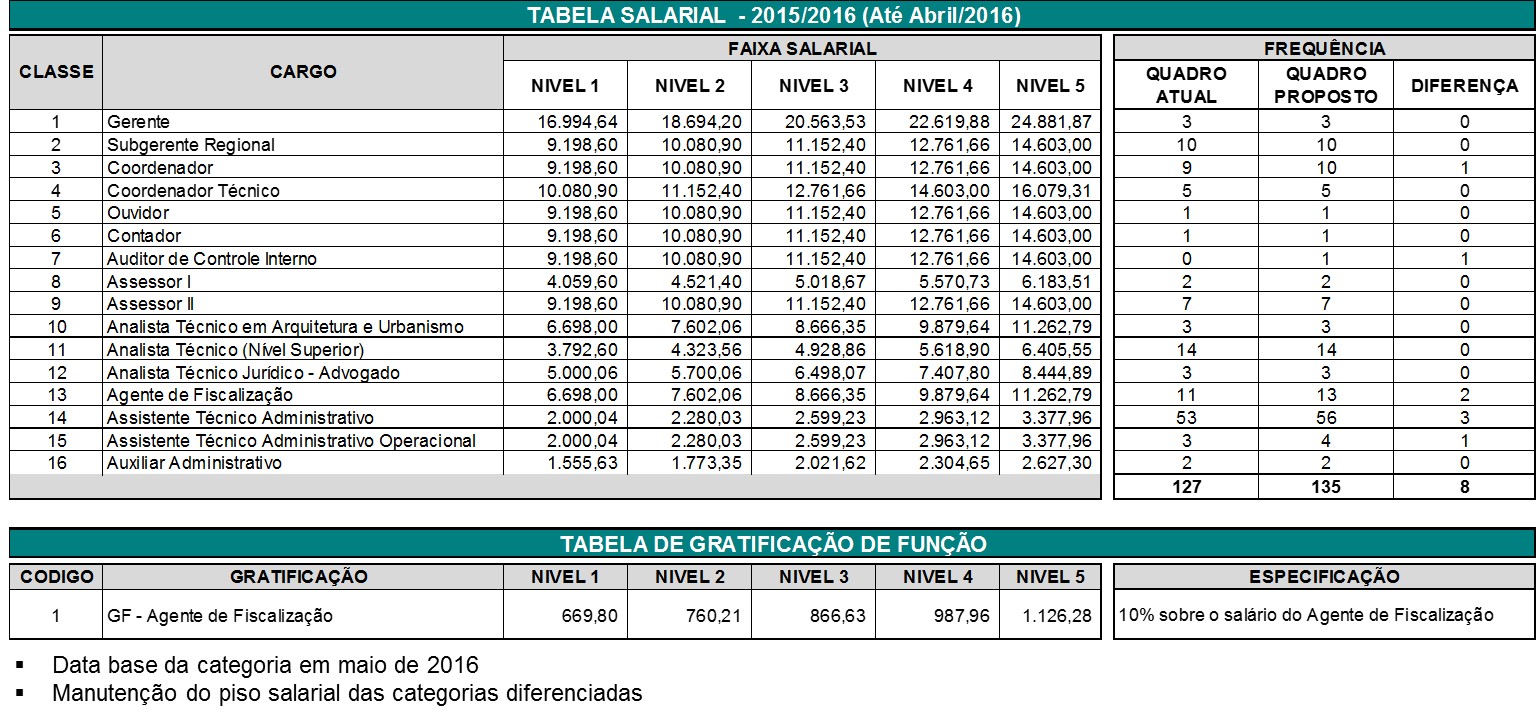 QuantidadeCargoVínculoSalário Inicial03Assistente Técnico AdministrativoEfetivoR$ 2.000,0401Assistente Técnico Administrativo OperacionalEfetivoR$ 2.000,0402Agente de FiscalizaçãoEfetivoR$ 6.698,0001Auditor de Controle InternoLivre ProvimentoR$ 9.198,0001Coordenador de ComprasLivre ProvimentoR$ 9.198,00Tabela 1 -  Assistente Técnico AdministrativoTabela 1 -  Assistente Técnico AdministrativoRequisitos:Ensino Médio CompletoExperiência mínima de 6 meses em atividades administrativas.Atribuições:Atender por telefone ou e-mail, profissionais da Arquitetura, orientando-os e esclarecendo quanto aos procedimentos inerentes à atividade profissional e CAU/SP; efetuar os registros de abertura de protocolos de atendimento; monitorar a recepção de e-mails direcionados para o setor e adotar os procedimentos necessários previstos nos fluxogramas e processos internos. Orientar quanto aos procedimentos para aprovação de RRTs e CATs; avaliar projetos e assegurar quanto as conformidades técnicas, legais, ambientais e outras exigências peculiares para a execução de projetos na área da Arquitetura e Urbanismo. Executar as rotinas de trabalhos administrativos definidos pela Gerência e/ou Diretoria; Executar as ações definidas nos estudos e projetos de racionalização e otimização no uso dos recursos humanos, materiais e tecnológicos do CAU-SP; Executar as ações definidas nos estudos e projetos de racionalização dos processos de trabalho do CAU-SP; Dar suporte administrativo para realização de eventos internos e externos; Estabelecer relacionamento com público externo ou parceiros de projetos; dar suporte às comissões e grupos de trabalho, quando necessário; Executar os processos de trabalho relacionados ao atendimento do público externo; Executar os serviços de apoio relacionados à área de organização, sistemas e métodos; Acompanhar a qualidade e eficiência dos serviços dos fornecedores contratados pelo CAU-SP, relacionados a organização, sistemas e métodos. Atuar como fiscal de contrato de prestação de serviços; realizar outras atividades administrativas relacionadas à função. Tabela 2 -  Assistente Técnico Administrativo OperacionalTabela 2 -  Assistente Técnico Administrativo OperacionalRequisitos:Ensino Médio CompletoCarteira de habilitação válida (mínimo categoria B) Experiência mínima de 6 meses em atividades administrativas.Atribuições:Atender os profissionais da área da Arquitetura para procedimentos de coleta biométrica e de dados para emissão de Carteira Profissional da Classe; atender in loco, os profissionais, em feiras, congressos, faculdades e eventos relacionados à Arquitetura e Urbanismo, esclarecendo dúvidas, orientando e efetivando coleta biométrica para emissão da Carteira Profissional da Classe, no Estado de São Paulo; conduzir veículo automotor do Conselho para fins de deslocamento aos locais atendidos, cuidando do veículo com zelo e prudência; disponibilidade para viagens no território do Estado de São Paulo, envolvendo a condução de veículo oficial do Conselho, para realização das atividades correlatas à sua função;  
Efetivar os cadastros necessários nos sistemas informatizados, para emissão da Carteira Profissional da Classe; realizar atividades administrativas de baixa complexidade e pertinentes ao Setor; 
Executar as ações de sua competência definidas nos planejamentos e projetos organizacionais de acordo com o planejamento estratégico do CAU-SP; executar as rotinas de trabalhos administrativos definidos pela Gerência e/ou Diretoria; Executar os processos de trabalho relacionados ao atendimento de fornecedores e clientes internos e externos; executar os serviços de apoio relacionados à área de organização, sistemas e métodos; Acompanhar a qualidade e eficiência dos serviços dos fornecedores contratados pelo CAU-SP; Outras atividades correlatas à função.Tabela 3 -  Agente de FiscalizaçãoTabela 3 -  Agente de FiscalizaçãoRequisitos:Ensino Superior Completo em Arquitetura e UrbanismoRegistro válido no CAU Carteira de habilitação válida (mínimo categoria B) Experiência mínima de 6 meses em Arquitetura e UrbanismoAtribuições:Atuar como agente fiscalizador das atividades profissionais de arquitetura e urbanismo, assegurando quanto às conformidades técnicas e documentais sejam de pessoas físicas ou jurídicas. Fiscalizar e identificar "in loco" nas atividades de arquitetura e urbanismo, irregularidades em projetos e obras arquitetônicas. Verificar registro dos profissionais e assegurar quanto as obrigações legais da profissão. Apurar e averiguar denúncias recebidas pelo CAU/SP efetuadas através dos canais de comunicação. Aplicar sanções, em conformidade com a legislação pertinente. Orientar os profissionais quanto aos procedimentos para legalização e conformidades técnicas. Outras atividades correlatas à função.Tabela 4 -  Auditor de Controle InternoTabela 4 -  Auditor de Controle InternoRequisitos:Ensino Superior Completo em Administração, Ciências Contábeis, Direito ou áreas afins.Experiência em Auditoria na Administração PúblicaAtribuições:Auditar, preferencialmente, com caráter preventivo e orientador;Acompanhar o cumprimento das metas do Plano de Gestão Orçamentária e Plurianual no âmbito do Conselho, visando comprovar a conformidade de sua execução; Assessorar os gestores do Conselho no acompanhamento da execução dos programas de governo, visando comprovar o nível de execução das metas, o alcance dos objetivos e adequação do gerenciamento; Verificar a execução do orçamento do Conselho, visando comprovar a conformidade da execução com limites e destinações estabelecidas na legislação pertinente; Verificar o desempenho da gestão do Conselho, visando comprovar a legalidade e a legitimidade dos atos e examinar os resultados quanto à economicidade, eficácia, eficiência da gestão orçamentária, financeira, patrimonial, de pessoal e demais sistemas administrativos operacionais; Orientar subsidiariamente os dirigentes do Conselho quanto aos princípios e normas de controle interno, inclusive sobre a forma de prestar contas; Examinar e emitir parecer sobre a prestação de contas anual da entidade e tomadas de contas especiais; Acompanhar a implementação das recomendações dos órgãos de controle e do Tribunal de Contas da União; Comunicar à Administração do Conselho, tempestivamente, sob pena de responsabilidade solidária, os fatos irregulares que causam prejuízo ao erário; Elaborar o Plano Anual de Atividades de Auditoria Interna do exercício seguinte, bem como o Relatório Anual de Atividade da Auditoria Interna; Avaliar a gestão dos administradores internos para comprovar a legalidade, legitimidade, razoabilidade e impessoalidade dos atos administrativos pertinentes aos recursos humanos e materiais; Avaliar o objeto dos programas do governo e as especificações estabelecidas, sua coerência com as condições pretendidas e a eficiência dos mecanismos de controle interno;  Verificar e controlar, periodicamente, os limites e condições relativas às operações de crédito, assim como os procedimentos e normas sobre restos a pagar e sobre despesas com pessoal nos termos da Lei de Responsabilidade Fiscal; Prestar apoio às auditorias do CAU/BR e aos órgãos de controle externo no exercício de suas funções constitucionais e legais; Auditar os processos de licitações dispensa ou de inexigibilidade para as contratações de obras, serviços, fornecimentos e outros; Auditar os serviços de gestão de frotas dos veículos do Conselho, documentação, seus equipamentos, infrações e recursos; Auditar as despesas com pessoal, limites, reajustes, aumentos, reavaliações, concessão de vantagens, previsão na lei de diretrizes orçamentárias, plano plurianual e orçamento; Analisar contratos emergenciais de prestação de serviço, autorização legislativa e prazos; Analisar procedimentos relativos a processos disciplinares, publicidade, portarias e demais atos; Auditar lançamento e cobrança de tributos municipais, cadastro, Examinar e analisar os procedimentos da tesouraria, saldo de caixa, pagamentos, recebimentos, cheques, empenhos, aplicações financeiras, rendimentos, plano de contas, escrituração contábil, balancetes; Exercer outras atividades inerentes ao sistema de controle interno.Tabela 5 -  Coordenador de ComprasTabela 5 -  Coordenador de ComprasRequisitos:Ensino Superior Completo em Administração, Ciências Contábeis, Direito ou áreas afins.Experiência em Compras na Administração PúblicaAtribuições:Coordenar a recepção e revisão de ordens de compras e serviços;Coordenar a recepção e revisão de projetos básicos e termos de referência; Identificar inconsistências ou irregularidades em projetos e orientar quanto ao procedimento correto; Elaborar e avaliar relatórios analíticos relacionados aos processos de cotação e compras; Coordenar a gestão dos contratos vigentes, acompanhando quanto a vencimento e condições; Elaborar relatórios periódicos sobre processos de compras e licitações; Identificar e qualificar novos fornecedores, assegurando quanto aos princípios legais e constitucionais; Analisar as necessidades de compras dos setores; Coordenar as análises de cotações; Coordenar o monitoramento de preços do mercado; Coordenar o controle orçamentário de compras por centro de custo; Elaborar e prestar consultoria na elaboração de estudos e projetos de racionalização e otimização no uso dos recursos organizacionais, materiais e tecnológicos do CAU/SP, acompanhar a implantação dos mesmos e avaliar os resultados; Liderar equipe e projetos de compras; Desenvolver e capacitar funcionários da área de Compras quanto as melhores práticas e legislações inerentes ao setor de Compras; Elaborar relatórios de gestão e de plano de ação orçamentária da área, considerando as responsabilidades e atribuições do setor de Compras. Outras atividades relacionadas aos processos de Compras.